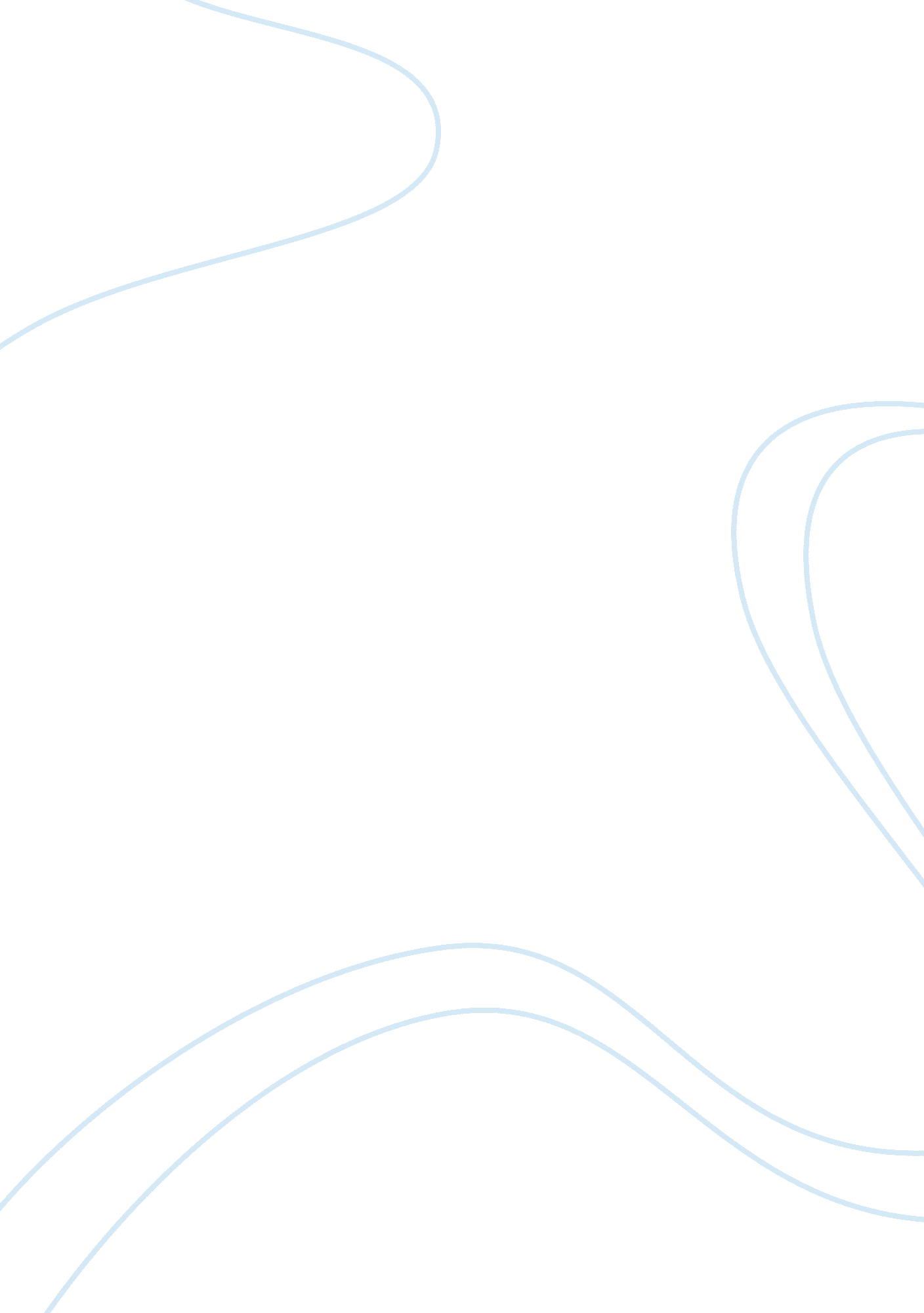 Is personal happiness directly related to economic successExperience, Happiness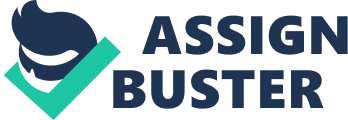 Some people believe thathappinessis related to economic success because onlymoneycan make people’s life more enjoyable. When it comes to economic success, the majority of people believe that money means a luxurious life. To begin with, if someone owns great success on economic, that means he can spend more money on whatever he likes and spend more time on his hobbies. Emotionally, money can buy happiness at least to some extent. That is to say, you can buy things that you like in order to fulfill your needs and vanities and this makes you feel happier. You can also enjoy the besteducationand social welfare. Thirdly, economic success implies high social class and status, which can make people feel happy and respectable. Opponents, however, hold the view that happiness does not depend on economic success but completely other factors. First of all, numerous studies show that happy individuals are successful across multiple life domains, including marriage, income, work performance andhealth. The happiness exists not only because economic success makes people happy, but also because positive affect engenders happiness. What’s more, It is indisputable that there are millions of people who still have a miserable life and have to fact the dangers of starvation and exposure, but some of them sill lead a happy life because they keep the happy spirit. Last but not least, money can not buy everything, such asfriendship, true love and health. You can buy things corporeal, but you can never spend money to ask for more time. In the final analysis, both sides have sound foundations. However, if asked to make a choice, I will not hesitate to assent to the latter. I firmly believe that happiness is not only related to economic success but also links to other factors which are much more significant. 